《数据资产管理》高级研修班一、培训背景2020年4月，中共中央、国务院印发《关于构建更加完善的要素市场化配置体制机制的意见》中首次将数据单独作为一种新型生产要素写入文件，数据正与资本、劳动等要素相结合，以前所未有的广度和深度重构生产和生活方式，已然成为经济增长的重要引擎。2022年12月19日，《中共中央国务院关于构建数据基础制度更好发挥数据要素作用的意见》对外发布，将数据产权、流通交易、收益分配提到了同等重要的地位，而产权、流通和分配的一个前提就是要确认数据“资产”。2023年8月，财政部发布《企业数据资源相关会计处理暂行规定》，随后中国资产评估协会又发布《数据资产评估指导意见》，详细规定了数据资产入表和估值的相关要求，标志着我国进入“数据资产”时代迈出实质性的一步。未来，国家对促进数据资源的管理、利用的标准和规范会陆续落地，数据采集、清洗、标注、评价、资产评估等数据服务业会蓬勃发展，将进一步推动数据资产的流动，真正让数据发挥更大作用，对企业的价值发现和估值判断产生诸多有利影响，有利于推动我国数字经济快速高质量发展。如何发挥海量数据和丰富应用场景的优势，赋能传统产业转型升级，催生新产业新业态新模式？国家数据要素市场建设会有哪些行业、企业收益？如何确定哪些数据是可自用的、哪些可用作交易、哪些计入成本等等一系列问题正引起行业广泛关注和讨论。基于此，北京国家会计学院在多年数字化转型研究及培训的基础上，重磅推出“数据资产管理”高级研修班，将从数据要素产业的政策研判、法规要点、标准解读、实践案例、跨境流动、科技趋势、资本化方向等多个维度邀请相关领域权威师资联袂授课，致力培养高层次复合型的数据管理人才，推动企业积极参与和加快向数字化转型的步伐，更好地为经济发展注入强劲动能，推动我国经济实现高质量发展。二、培训对象1.全国各省市相关政务体系（发改委及大数据局、工信厅、财政厅、网信办、国资委等）中高级干部；2.全国各省市公共数据运营体系（大数据集团）、交易平台体系（交易所）中高级管理人员；3.全国各行业特别是智能制造、商贸流通、交通物流、金融服务、医疗健康等重点领域的领军企业、上市公司高管及财务负责人；4.会计师事务所、律师事务所、评估机构、管理咨询公司等中介机构专业人员；5.金融行业客户经理及信贷业务相关人员。三、课程内容（一）政策法规解读1、数据要素基础制度、政策解读：数据二十条、数字中国整体布局规划等2、数据相关法律法规要点解读：《网络安全法》、《数据安全法》、《个人信息保护法》、《关键信息基础设施安全保护条例》等3、数据资产确认相关制度解读：《数据资产评估指导意见》、《企业数据资源相关会计处理暂行规定》等（二）行业标准介绍1、大数据标准体系及重点标准介绍2、相关国家标准解读：《信息技术服务 数据资产 管理要求》、《数据管理能力成熟度评估模型》3、相关团体标准解读：《信息技术服务 治理 数据审计》（三）数据资产理论框架1、数据资产导论、数据资产化路径2、数据三权解读及产权登记3、数据合规体系建设4、数据评价方法：质量评价、成本评价、应用评价等5、数据资产评估方法（四）数据要素资产化实践1、数据资产化服务运营体系、平台、模式2、公共数据资产化案例解析3、企业数据资产化案例解析4、数据要素资产化全程服务及流通生态体系（五）数据资产入表1、《企业数据资源相关会计处理暂行规定》深入解析2、数据资源的列报与披露3、数据资产入表“五步法”详解4、数据资产价值创造（六）数据要素产业发展1、创新技术驱动数据要素市场发展2、数据跨境合规、跨境节点建设运营3、数据要素资本化证券化发展方向4、结构化研讨四、培训师资所有课程由北京国家会计学院携手普华永道、金杜律师事务所、中联资产评估集团、国信优易数据等单位的师资联袂授课。授课老师将由来自政府部门的政策制定者、高校科研院所的知名教授以及实务界的资深专家组成，皆具有深厚理论功底及丰富实践经验。具体师资以实际课表为准。五、培训优势1、立体化教学（1）课堂学习与结构化研讨相结合，提高学员分析问题、解决问题的能力，达到聚焦问题、主动思考的目的；（2）政策理论讲解与案例教学相结合，以例说理，帮助学员应用创新思维解决实践问题；（3）线上线下相结合，学习之余不定期举办直播课堂，引导学习逐步深入，即时更新；（4）实践访学与论坛沙龙相结合，了解数据资源最新趋势与新型运营模式。2、国际化视野（1）培养面向数字经济时代具有全球影响力的新型高级管理人员；（2）连接国内外企业管理精英，致力于打造服务企业发展、分享管理智慧的国际化企业经营管理人才交流平台。六、培训时间地点提示：培训班结束时间以开课通知或课程安排表为准。七、结业及考核完成全部课程学习后，获得由北京国家会计学院颁发的电子版结业证书。八、收费标准及缴费方式1.收费标准（1）培训费：13800元/人（不含食宿）。如提前汇款，请于报到当日持有效汇款凭证办理报到。（2）培训就餐标准（学院）：早餐20元/人，中餐50元/人，晚餐50元/人。报到时办理学院一卡通支付。（3）培训住宿标准（学院）：商务间A，550元/间/天;商务间B，650元/间/天。具体房源根据房源实际情况分配。2.缴费方式（1）银行转账：单位名称：北京国家会计学院汇款账号：1100 1020 1000 5603 0985开 户 行：中国建设银行北京天竺支行（201）    行    号：105100015049（2）支付宝：账号：naionlinefee@163.com户名：北京国家会计学院特别提示：培训班如确定开班，学院将在开班前一周给学员发送《开课通知》。如因报名人数低于开班人数要求，学院有权取消该班，对学员已缴纳的费用予以全额退还，但不承担任何赔偿。对任何因信赖该班可以如期举行而导致的任何直接、间接损失，包括但不限于差旅费损失、误工费损失等，学院均不承担法律责任。九、报名方式数字经济时代，谁拥有了传统行业和信息技术的融合应用能力，谁就拥有了专业硬核，拥有了适应行业变革的优势和主导权！让北国会和您一起乘“数”而上，向“数”而行。报名请扫描以下二维码，完成在线报名。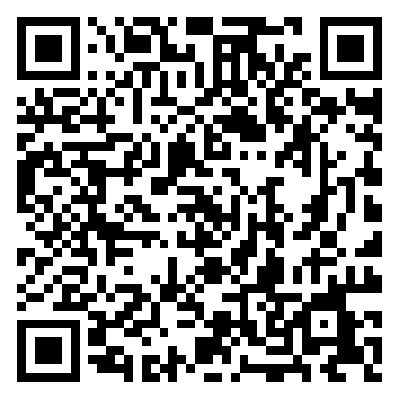 课程联系人：武老师电话：010-64505166邮箱：wuty@mail.nai.edu.cn报名联系人：林老师电话：13810899863期数报到时间开始时间结束时间面授培训地点总第1期2月29日2月29日3月3日北京